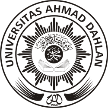 UNIVERSITAS AHMAD DAHLAN FAKULTAS AGAMA ISLAMPROGRAM STUDI PENDIDIKAN AGAMA ISLAMUNIVERSITAS AHMAD DAHLAN FAKULTAS AGAMA ISLAMPROGRAM STUDI PENDIDIKAN AGAMA ISLAMUNIVERSITAS AHMAD DAHLAN FAKULTAS AGAMA ISLAMPROGRAM STUDI PENDIDIKAN AGAMA ISLAMUNIVERSITAS AHMAD DAHLAN FAKULTAS AGAMA ISLAMPROGRAM STUDI PENDIDIKAN AGAMA ISLAMUNIVERSITAS AHMAD DAHLAN FAKULTAS AGAMA ISLAMPROGRAM STUDI PENDIDIKAN AGAMA ISLAMUNIVERSITAS AHMAD DAHLAN FAKULTAS AGAMA ISLAMPROGRAM STUDI PENDIDIKAN AGAMA ISLAMUNIVERSITAS AHMAD DAHLAN FAKULTAS AGAMA ISLAMPROGRAM STUDI PENDIDIKAN AGAMA ISLAMKode Dokumen:FM-UAD-PBM-08-07/R1Kode Dokumen:FM-UAD-PBM-08-07/R1RENCANA PEMBELAJARAN SEMESTERRENCANA PEMBELAJARAN SEMESTERRENCANA PEMBELAJARAN SEMESTERRENCANA PEMBELAJARAN SEMESTERRENCANA PEMBELAJARAN SEMESTERRENCANA PEMBELAJARAN SEMESTERRENCANA PEMBELAJARAN SEMESTERRENCANA PEMBELAJARAN SEMESTERRENCANA PEMBELAJARAN SEMESTERRENCANA PEMBELAJARAN SEMESTERRENCANA PEMBELAJARAN SEMESTERMata KuliahMata KuliahMata KuliahKode Mata KuliahRumpun Mata KuliahRumpun Mata KuliahBobot (SKS)Bobot (SKS)SemesterSemesterTanggal PenyusunanPembelajaran PAI untuk InklusiPembelajaran PAI untuk InklusiPembelajaran PAI untuk Inklusi223170520Ilmu PendidikanIlmu PendidikanT = 2P = 07715 Agustus 2023PengesahanPengesahanPengesahanDosen Pengembangan RPSDosen Pengembangan RPSKoordinator RMKKoordinator RMKKoordinator RMKKaprodiKaprodiKaprodiPengesahanPengesahanPengesahanDifa’ul Husna, S.Pd.I., M.Pd.
Dr.  Fandi Ahmad, M.Pd.Difa’ul Husna, S.Pd.I., M.Pd.
Dr.  Fandi Ahmad, M.Pd.Yazida Ichsan, S.Pd.I., M.Pd.Yazida Ichsan, S.Pd.I., M.Pd.Yazida Ichsan, S.Pd.I., M.Pd.Capaian PembelajaranCPL-Prodi yang dibebankan pada mata kuliahCPL-Prodi yang dibebankan pada mata kuliahCPL-Prodi yang dibebankan pada mata kuliahCPL-Prodi yang dibebankan pada mata kuliahCPL-Prodi yang dibebankan pada mata kuliahCapaian PembelajaranCPL (S)CPL (S)Bersikap inklusif, bertindak obyektif dan tidak deskriminatif berdasarkan pertimbangan jenis kelamin, agama, ras, kondisi fisik, latar belakang keluarga dan status sosial ekonomiBersikap inklusif, bertindak obyektif dan tidak deskriminatif berdasarkan pertimbangan jenis kelamin, agama, ras, kondisi fisik, latar belakang keluarga dan status sosial ekonomiBersikap inklusif, bertindak obyektif dan tidak deskriminatif berdasarkan pertimbangan jenis kelamin, agama, ras, kondisi fisik, latar belakang keluarga dan status sosial ekonomiBersikap inklusif, bertindak obyektif dan tidak deskriminatif berdasarkan pertimbangan jenis kelamin, agama, ras, kondisi fisik, latar belakang keluarga dan status sosial ekonomiBersikap inklusif, bertindak obyektif dan tidak deskriminatif berdasarkan pertimbangan jenis kelamin, agama, ras, kondisi fisik, latar belakang keluarga dan status sosial ekonomiBersikap inklusif, bertindak obyektif dan tidak deskriminatif berdasarkan pertimbangan jenis kelamin, agama, ras, kondisi fisik, latar belakang keluarga dan status sosial ekonomiBersikap inklusif, bertindak obyektif dan tidak deskriminatif berdasarkan pertimbangan jenis kelamin, agama, ras, kondisi fisik, latar belakang keluarga dan status sosial ekonomiBersikap inklusif, bertindak obyektif dan tidak deskriminatif berdasarkan pertimbangan jenis kelamin, agama, ras, kondisi fisik, latar belakang keluarga dan status sosial ekonomiCapaian PembelajaranCPL (P)CPL (P)Memberikan layanan pembelajaran Pendidikan Agama Islam yang mendidik kepada peserta didik sesuai dengan karakteristiknyaMemberikan layanan pembelajaran Pendidikan Agama Islam yang mendidik kepada peserta didik sesuai dengan karakteristiknyaMemberikan layanan pembelajaran Pendidikan Agama Islam yang mendidik kepada peserta didik sesuai dengan karakteristiknyaMemberikan layanan pembelajaran Pendidikan Agama Islam yang mendidik kepada peserta didik sesuai dengan karakteristiknyaMemberikan layanan pembelajaran Pendidikan Agama Islam yang mendidik kepada peserta didik sesuai dengan karakteristiknyaMemberikan layanan pembelajaran Pendidikan Agama Islam yang mendidik kepada peserta didik sesuai dengan karakteristiknyaMemberikan layanan pembelajaran Pendidikan Agama Islam yang mendidik kepada peserta didik sesuai dengan karakteristiknyaMemberikan layanan pembelajaran Pendidikan Agama Islam yang mendidik kepada peserta didik sesuai dengan karakteristiknyaCapaian PembelajaranCPL (KU)CPL (KU)Mampu menerapkan pemikiran logis, kritis, sistematis, dan inovatif dalam kontek pengembangan atau implementasi ilmu pengetahuan dan teknologi yang memperhatikan dan menerapkan nilai humaniora sesuai dengan bidang keahliannyaMampu menerapkan pemikiran logis, kritis, sistematis, dan inovatif dalam kontek pengembangan atau implementasi ilmu pengetahuan dan teknologi yang memperhatikan dan menerapkan nilai humaniora sesuai dengan bidang keahliannyaMampu menerapkan pemikiran logis, kritis, sistematis, dan inovatif dalam kontek pengembangan atau implementasi ilmu pengetahuan dan teknologi yang memperhatikan dan menerapkan nilai humaniora sesuai dengan bidang keahliannyaMampu menerapkan pemikiran logis, kritis, sistematis, dan inovatif dalam kontek pengembangan atau implementasi ilmu pengetahuan dan teknologi yang memperhatikan dan menerapkan nilai humaniora sesuai dengan bidang keahliannyaMampu menerapkan pemikiran logis, kritis, sistematis, dan inovatif dalam kontek pengembangan atau implementasi ilmu pengetahuan dan teknologi yang memperhatikan dan menerapkan nilai humaniora sesuai dengan bidang keahliannyaMampu menerapkan pemikiran logis, kritis, sistematis, dan inovatif dalam kontek pengembangan atau implementasi ilmu pengetahuan dan teknologi yang memperhatikan dan menerapkan nilai humaniora sesuai dengan bidang keahliannyaMampu menerapkan pemikiran logis, kritis, sistematis, dan inovatif dalam kontek pengembangan atau implementasi ilmu pengetahuan dan teknologi yang memperhatikan dan menerapkan nilai humaniora sesuai dengan bidang keahliannyaMampu menerapkan pemikiran logis, kritis, sistematis, dan inovatif dalam kontek pengembangan atau implementasi ilmu pengetahuan dan teknologi yang memperhatikan dan menerapkan nilai humaniora sesuai dengan bidang keahliannyaCapaian PembelajaranCPL (KK)CPL (KK)Mampu memfasilitasi pengembangan potensi keagamaan peserta didik untuk mengaktualisasikan kemampuan beragama dalam kehidupan nyata di sekolah/madrasah dan masyarakatMampu memfasilitasi pengembangan potensi keagamaan peserta didik untuk mengaktualisasikan kemampuan beragama dalam kehidupan nyata di sekolah/madrasah dan masyarakatMampu memfasilitasi pengembangan potensi keagamaan peserta didik untuk mengaktualisasikan kemampuan beragama dalam kehidupan nyata di sekolah/madrasah dan masyarakatMampu memfasilitasi pengembangan potensi keagamaan peserta didik untuk mengaktualisasikan kemampuan beragama dalam kehidupan nyata di sekolah/madrasah dan masyarakatMampu memfasilitasi pengembangan potensi keagamaan peserta didik untuk mengaktualisasikan kemampuan beragama dalam kehidupan nyata di sekolah/madrasah dan masyarakatMampu memfasilitasi pengembangan potensi keagamaan peserta didik untuk mengaktualisasikan kemampuan beragama dalam kehidupan nyata di sekolah/madrasah dan masyarakatMampu memfasilitasi pengembangan potensi keagamaan peserta didik untuk mengaktualisasikan kemampuan beragama dalam kehidupan nyata di sekolah/madrasah dan masyarakatMampu memfasilitasi pengembangan potensi keagamaan peserta didik untuk mengaktualisasikan kemampuan beragama dalam kehidupan nyata di sekolah/madrasah dan masyarakatCapaian PembelajaranCapaian Pembelajaran Mata Kuliah (CPMK)Capaian Pembelajaran Mata Kuliah (CPMK)Capaian Pembelajaran Mata Kuliah (CPMK)Capaian Pembelajaran Mata Kuliah (CPMK)Capaian Pembelajaran Mata Kuliah (CPMK)Capaian PembelajaranCPMKCPMKMampu menjelaskan Implementasi pendidikan inklusifMampu menjelaskan Implementasi pendidikan inklusifMampu menjelaskan Implementasi pendidikan inklusifMampu menjelaskan Implementasi pendidikan inklusifMampu menjelaskan Implementasi pendidikan inklusifMampu menjelaskan Implementasi pendidikan inklusifMampu menjelaskan Implementasi pendidikan inklusifMampu menjelaskan Implementasi pendidikan inklusifCapaian PembelajaranCPMKCPMKMampu menguraikan teori dasar Anak Berkebutuhan Khusus Mampu menguraikan teori dasar Anak Berkebutuhan Khusus Mampu menguraikan teori dasar Anak Berkebutuhan Khusus Mampu menguraikan teori dasar Anak Berkebutuhan Khusus Mampu menguraikan teori dasar Anak Berkebutuhan Khusus Mampu menguraikan teori dasar Anak Berkebutuhan Khusus Mampu menguraikan teori dasar Anak Berkebutuhan Khusus Mampu menguraikan teori dasar Anak Berkebutuhan Khusus Capaian PembelajaranCPMKCPMKMampu merancang model pembelajaran PAI bagi Anak Berkebutuhan Khusus di sekolah inklusif Mampu merancang model pembelajaran PAI bagi Anak Berkebutuhan Khusus di sekolah inklusif Mampu merancang model pembelajaran PAI bagi Anak Berkebutuhan Khusus di sekolah inklusif Mampu merancang model pembelajaran PAI bagi Anak Berkebutuhan Khusus di sekolah inklusif Mampu merancang model pembelajaran PAI bagi Anak Berkebutuhan Khusus di sekolah inklusif Mampu merancang model pembelajaran PAI bagi Anak Berkebutuhan Khusus di sekolah inklusif Mampu merancang model pembelajaran PAI bagi Anak Berkebutuhan Khusus di sekolah inklusif Mampu merancang model pembelajaran PAI bagi Anak Berkebutuhan Khusus di sekolah inklusif Capaian PembelajaranCPMKCPMKMampu mendesain teknologi untuk pembelajaran PAI di sekolah inklusifMampu mendesain teknologi untuk pembelajaran PAI di sekolah inklusifMampu mendesain teknologi untuk pembelajaran PAI di sekolah inklusifMampu mendesain teknologi untuk pembelajaran PAI di sekolah inklusifMampu mendesain teknologi untuk pembelajaran PAI di sekolah inklusifMampu mendesain teknologi untuk pembelajaran PAI di sekolah inklusifMampu mendesain teknologi untuk pembelajaran PAI di sekolah inklusifMampu mendesain teknologi untuk pembelajaran PAI di sekolah inklusifCapaian PembelajaranKemampuan akhir tiap tahapan belajar (Sub-CPMK)Kemampuan akhir tiap tahapan belajar (Sub-CPMK)Kemampuan akhir tiap tahapan belajar (Sub-CPMK)Kemampuan akhir tiap tahapan belajar (Sub-CPMK)Kemampuan akhir tiap tahapan belajar (Sub-CPMK)Capaian PembelajaranSub-CPMK 1Sub-CPMK 1Mampu menjelaskan konsep dasar pendidikan inklusif secara sistematisMampu menjelaskan konsep dasar pendidikan inklusif secara sistematisMampu menjelaskan konsep dasar pendidikan inklusif secara sistematisMampu menjelaskan konsep dasar pendidikan inklusif secara sistematisMampu menjelaskan konsep dasar pendidikan inklusif secara sistematisMampu menjelaskan konsep dasar pendidikan inklusif secara sistematisMampu menjelaskan konsep dasar pendidikan inklusif secara sistematisMampu menjelaskan konsep dasar pendidikan inklusif secara sistematisCapaian PembelajaranSub-CPMK 2Sub-CPMK 2Mampu menjelaskan jenis dan karakteristik Anak Berkebutuhan KhususMampu menjelaskan jenis dan karakteristik Anak Berkebutuhan KhususMampu menjelaskan jenis dan karakteristik Anak Berkebutuhan KhususMampu menjelaskan jenis dan karakteristik Anak Berkebutuhan KhususMampu menjelaskan jenis dan karakteristik Anak Berkebutuhan KhususMampu menjelaskan jenis dan karakteristik Anak Berkebutuhan KhususMampu menjelaskan jenis dan karakteristik Anak Berkebutuhan KhususMampu menjelaskan jenis dan karakteristik Anak Berkebutuhan KhususCapaian PembelajaranSub-CPMK 3Sub-CPMK 3Mampu menjabarkan model layanan pendidikan inklusif bagi Anak Berkebutuhan Khusus secara sistematisMampu menjabarkan model layanan pendidikan inklusif bagi Anak Berkebutuhan Khusus secara sistematisMampu menjabarkan model layanan pendidikan inklusif bagi Anak Berkebutuhan Khusus secara sistematisMampu menjabarkan model layanan pendidikan inklusif bagi Anak Berkebutuhan Khusus secara sistematisMampu menjabarkan model layanan pendidikan inklusif bagi Anak Berkebutuhan Khusus secara sistematisMampu menjabarkan model layanan pendidikan inklusif bagi Anak Berkebutuhan Khusus secara sistematisMampu menjabarkan model layanan pendidikan inklusif bagi Anak Berkebutuhan Khusus secara sistematisMampu menjabarkan model layanan pendidikan inklusif bagi Anak Berkebutuhan Khusus secara sistematisCapaian PembelajaranSub-CPMK 4Sub-CPMK 4Mampu mengembangkan instrumen pembelajaran PAI bagi Anak Berkebutuhan Khusus di sekolah inklusifMampu mengembangkan instrumen pembelajaran PAI bagi Anak Berkebutuhan Khusus di sekolah inklusifMampu mengembangkan instrumen pembelajaran PAI bagi Anak Berkebutuhan Khusus di sekolah inklusifMampu mengembangkan instrumen pembelajaran PAI bagi Anak Berkebutuhan Khusus di sekolah inklusifMampu mengembangkan instrumen pembelajaran PAI bagi Anak Berkebutuhan Khusus di sekolah inklusifMampu mengembangkan instrumen pembelajaran PAI bagi Anak Berkebutuhan Khusus di sekolah inklusifMampu mengembangkan instrumen pembelajaran PAI bagi Anak Berkebutuhan Khusus di sekolah inklusifMampu mengembangkan instrumen pembelajaran PAI bagi Anak Berkebutuhan Khusus di sekolah inklusifCapaian PembelajaranSub-CPMK 5Sub-CPMK 5Mampu menggunakan teknologi untuk pembelajaran PAI di sekolah inklusif dengan tepat Mampu menggunakan teknologi untuk pembelajaran PAI di sekolah inklusif dengan tepat Mampu menggunakan teknologi untuk pembelajaran PAI di sekolah inklusif dengan tepat Mampu menggunakan teknologi untuk pembelajaran PAI di sekolah inklusif dengan tepat Mampu menggunakan teknologi untuk pembelajaran PAI di sekolah inklusif dengan tepat Mampu menggunakan teknologi untuk pembelajaran PAI di sekolah inklusif dengan tepat Mampu menggunakan teknologi untuk pembelajaran PAI di sekolah inklusif dengan tepat Mampu menggunakan teknologi untuk pembelajaran PAI di sekolah inklusif dengan tepat Capaian PembelajaranSub-CPMK 6Sub-CPMK 6Mampu melakukan evaluasi pembelajaran sesuai karakteristik Anak Berkebutuhan Khusus secara terukur dan sistematisMampu melakukan evaluasi pembelajaran sesuai karakteristik Anak Berkebutuhan Khusus secara terukur dan sistematisMampu melakukan evaluasi pembelajaran sesuai karakteristik Anak Berkebutuhan Khusus secara terukur dan sistematisMampu melakukan evaluasi pembelajaran sesuai karakteristik Anak Berkebutuhan Khusus secara terukur dan sistematisMampu melakukan evaluasi pembelajaran sesuai karakteristik Anak Berkebutuhan Khusus secara terukur dan sistematisMampu melakukan evaluasi pembelajaran sesuai karakteristik Anak Berkebutuhan Khusus secara terukur dan sistematisMampu melakukan evaluasi pembelajaran sesuai karakteristik Anak Berkebutuhan Khusus secara terukur dan sistematisMampu melakukan evaluasi pembelajaran sesuai karakteristik Anak Berkebutuhan Khusus secara terukur dan sistematisCapaian PembelajaranKorelasi CPMK terhadap Sub-CPMKKorelasi CPMK terhadap Sub-CPMKKorelasi CPMK terhadap Sub-CPMKKorelasi CPMK terhadap Sub-CPMKCapaian PembelajaranDeskripsi singkat mata kuliahMata kuliah ini mengkaji tentang teori-teori dasar dan karakteristik Anak Berkebutuhan Khusus (ABK) secara umum. Selain itu dibahas pula mengenai modifikasi pembelajaran PAI bagi Annak Berkebutuhan Khusus di sekolah inklusif. Melalui mata kuliah ini, diharapkan mahasiswa dapat memahami konsep pendidikan luar biasa dan pendidikan inklusif serta memiliki kemampuan untuk menyampaikan pembelajaran Pendidikan Agama Islam bagi Anak Berkebutuhan Khusus dengan baikMata kuliah ini mengkaji tentang teori-teori dasar dan karakteristik Anak Berkebutuhan Khusus (ABK) secara umum. Selain itu dibahas pula mengenai modifikasi pembelajaran PAI bagi Annak Berkebutuhan Khusus di sekolah inklusif. Melalui mata kuliah ini, diharapkan mahasiswa dapat memahami konsep pendidikan luar biasa dan pendidikan inklusif serta memiliki kemampuan untuk menyampaikan pembelajaran Pendidikan Agama Islam bagi Anak Berkebutuhan Khusus dengan baikMata kuliah ini mengkaji tentang teori-teori dasar dan karakteristik Anak Berkebutuhan Khusus (ABK) secara umum. Selain itu dibahas pula mengenai modifikasi pembelajaran PAI bagi Annak Berkebutuhan Khusus di sekolah inklusif. Melalui mata kuliah ini, diharapkan mahasiswa dapat memahami konsep pendidikan luar biasa dan pendidikan inklusif serta memiliki kemampuan untuk menyampaikan pembelajaran Pendidikan Agama Islam bagi Anak Berkebutuhan Khusus dengan baikMata kuliah ini mengkaji tentang teori-teori dasar dan karakteristik Anak Berkebutuhan Khusus (ABK) secara umum. Selain itu dibahas pula mengenai modifikasi pembelajaran PAI bagi Annak Berkebutuhan Khusus di sekolah inklusif. Melalui mata kuliah ini, diharapkan mahasiswa dapat memahami konsep pendidikan luar biasa dan pendidikan inklusif serta memiliki kemampuan untuk menyampaikan pembelajaran Pendidikan Agama Islam bagi Anak Berkebutuhan Khusus dengan baikMata kuliah ini mengkaji tentang teori-teori dasar dan karakteristik Anak Berkebutuhan Khusus (ABK) secara umum. Selain itu dibahas pula mengenai modifikasi pembelajaran PAI bagi Annak Berkebutuhan Khusus di sekolah inklusif. Melalui mata kuliah ini, diharapkan mahasiswa dapat memahami konsep pendidikan luar biasa dan pendidikan inklusif serta memiliki kemampuan untuk menyampaikan pembelajaran Pendidikan Agama Islam bagi Anak Berkebutuhan Khusus dengan baikMata kuliah ini mengkaji tentang teori-teori dasar dan karakteristik Anak Berkebutuhan Khusus (ABK) secara umum. Selain itu dibahas pula mengenai modifikasi pembelajaran PAI bagi Annak Berkebutuhan Khusus di sekolah inklusif. Melalui mata kuliah ini, diharapkan mahasiswa dapat memahami konsep pendidikan luar biasa dan pendidikan inklusif serta memiliki kemampuan untuk menyampaikan pembelajaran Pendidikan Agama Islam bagi Anak Berkebutuhan Khusus dengan baikMata kuliah ini mengkaji tentang teori-teori dasar dan karakteristik Anak Berkebutuhan Khusus (ABK) secara umum. Selain itu dibahas pula mengenai modifikasi pembelajaran PAI bagi Annak Berkebutuhan Khusus di sekolah inklusif. Melalui mata kuliah ini, diharapkan mahasiswa dapat memahami konsep pendidikan luar biasa dan pendidikan inklusif serta memiliki kemampuan untuk menyampaikan pembelajaran Pendidikan Agama Islam bagi Anak Berkebutuhan Khusus dengan baikMata kuliah ini mengkaji tentang teori-teori dasar dan karakteristik Anak Berkebutuhan Khusus (ABK) secara umum. Selain itu dibahas pula mengenai modifikasi pembelajaran PAI bagi Annak Berkebutuhan Khusus di sekolah inklusif. Melalui mata kuliah ini, diharapkan mahasiswa dapat memahami konsep pendidikan luar biasa dan pendidikan inklusif serta memiliki kemampuan untuk menyampaikan pembelajaran Pendidikan Agama Islam bagi Anak Berkebutuhan Khusus dengan baikMata kuliah ini mengkaji tentang teori-teori dasar dan karakteristik Anak Berkebutuhan Khusus (ABK) secara umum. Selain itu dibahas pula mengenai modifikasi pembelajaran PAI bagi Annak Berkebutuhan Khusus di sekolah inklusif. Melalui mata kuliah ini, diharapkan mahasiswa dapat memahami konsep pendidikan luar biasa dan pendidikan inklusif serta memiliki kemampuan untuk menyampaikan pembelajaran Pendidikan Agama Islam bagi Anak Berkebutuhan Khusus dengan baikMata kuliah ini mengkaji tentang teori-teori dasar dan karakteristik Anak Berkebutuhan Khusus (ABK) secara umum. Selain itu dibahas pula mengenai modifikasi pembelajaran PAI bagi Annak Berkebutuhan Khusus di sekolah inklusif. Melalui mata kuliah ini, diharapkan mahasiswa dapat memahami konsep pendidikan luar biasa dan pendidikan inklusif serta memiliki kemampuan untuk menyampaikan pembelajaran Pendidikan Agama Islam bagi Anak Berkebutuhan Khusus dengan baikBahan Kajian:Materi PembelajaranKonsep dasar pendidikan inklusifJenis dan karakteristik Anak Berkebutuhan Khusus Model layanan pendidikan inklusif bagi Anak Berkebutuhan KhususEvaluasi pembelajaran bagi Anak Berkebutuhan KhususTeknologi pembelajaran bagi Anak Berkebutuhan KhususKarakteristik dan model bimbingan Pendidikan Agama Islam bagi Anak Berkebutuhan KhususKonsep dasar pendidikan inklusifJenis dan karakteristik Anak Berkebutuhan Khusus Model layanan pendidikan inklusif bagi Anak Berkebutuhan KhususEvaluasi pembelajaran bagi Anak Berkebutuhan KhususTeknologi pembelajaran bagi Anak Berkebutuhan KhususKarakteristik dan model bimbingan Pendidikan Agama Islam bagi Anak Berkebutuhan KhususKonsep dasar pendidikan inklusifJenis dan karakteristik Anak Berkebutuhan Khusus Model layanan pendidikan inklusif bagi Anak Berkebutuhan KhususEvaluasi pembelajaran bagi Anak Berkebutuhan KhususTeknologi pembelajaran bagi Anak Berkebutuhan KhususKarakteristik dan model bimbingan Pendidikan Agama Islam bagi Anak Berkebutuhan KhususKonsep dasar pendidikan inklusifJenis dan karakteristik Anak Berkebutuhan Khusus Model layanan pendidikan inklusif bagi Anak Berkebutuhan KhususEvaluasi pembelajaran bagi Anak Berkebutuhan KhususTeknologi pembelajaran bagi Anak Berkebutuhan KhususKarakteristik dan model bimbingan Pendidikan Agama Islam bagi Anak Berkebutuhan KhususKonsep dasar pendidikan inklusifJenis dan karakteristik Anak Berkebutuhan Khusus Model layanan pendidikan inklusif bagi Anak Berkebutuhan KhususEvaluasi pembelajaran bagi Anak Berkebutuhan KhususTeknologi pembelajaran bagi Anak Berkebutuhan KhususKarakteristik dan model bimbingan Pendidikan Agama Islam bagi Anak Berkebutuhan KhususKonsep dasar pendidikan inklusifJenis dan karakteristik Anak Berkebutuhan Khusus Model layanan pendidikan inklusif bagi Anak Berkebutuhan KhususEvaluasi pembelajaran bagi Anak Berkebutuhan KhususTeknologi pembelajaran bagi Anak Berkebutuhan KhususKarakteristik dan model bimbingan Pendidikan Agama Islam bagi Anak Berkebutuhan KhususKonsep dasar pendidikan inklusifJenis dan karakteristik Anak Berkebutuhan Khusus Model layanan pendidikan inklusif bagi Anak Berkebutuhan KhususEvaluasi pembelajaran bagi Anak Berkebutuhan KhususTeknologi pembelajaran bagi Anak Berkebutuhan KhususKarakteristik dan model bimbingan Pendidikan Agama Islam bagi Anak Berkebutuhan KhususKonsep dasar pendidikan inklusifJenis dan karakteristik Anak Berkebutuhan Khusus Model layanan pendidikan inklusif bagi Anak Berkebutuhan KhususEvaluasi pembelajaran bagi Anak Berkebutuhan KhususTeknologi pembelajaran bagi Anak Berkebutuhan KhususKarakteristik dan model bimbingan Pendidikan Agama Islam bagi Anak Berkebutuhan KhususKonsep dasar pendidikan inklusifJenis dan karakteristik Anak Berkebutuhan Khusus Model layanan pendidikan inklusif bagi Anak Berkebutuhan KhususEvaluasi pembelajaran bagi Anak Berkebutuhan KhususTeknologi pembelajaran bagi Anak Berkebutuhan KhususKarakteristik dan model bimbingan Pendidikan Agama Islam bagi Anak Berkebutuhan KhususKonsep dasar pendidikan inklusifJenis dan karakteristik Anak Berkebutuhan Khusus Model layanan pendidikan inklusif bagi Anak Berkebutuhan KhususEvaluasi pembelajaran bagi Anak Berkebutuhan KhususTeknologi pembelajaran bagi Anak Berkebutuhan KhususKarakteristik dan model bimbingan Pendidikan Agama Islam bagi Anak Berkebutuhan KhususPustakaUtama:Utama:PustakaFriend, Marilyn dan William D. Bursock, Menuju Pendidikan Inklusi: Panduan Praktis untuk Mengajar, Yogyakarta: Pustaka Pelajar, 2015.Ilahi, Mohammad Takdir, Pendidikan Inklusif: Konsep dan Aplikasi Cet.2, Yogyakarta: Ar-Ruzz Media, 2014.Somantri, T. Sutjihati, Psikologi Anak Luar Biasa, Bandung: PT Refika Aditama, 2012.Effendi, Mohammad, Pengantar Psikopedagogik Anak Berkelainan, Jakarta: Bumi Aksara, 2009.Kustawan, D.Manajemen  Pendidikan Inklusi.Jakarta: Luxima, 2013.Husna, D., Internalisasi Nilai-Nilai Sosial Religius Bagi Anak Tunalaras di SLB E Prayuwana Yogyakarta, jurnal Tarbiyatuna  Vol 11 No 1 (2020). https://journal.unimma.ac.id/index.php/tarbiyatuna/article/view/3044 Husna, D., Salsabila, U. (2020). Pelatihan komunikasi inklusi bisindo dan braille bagi guru di sekolah Sejahtera, Prosiding Seminar Nasional Hasil Pengabdian Kepada Masyarakat Universitas Ahmad Dahlan, http://seminar.uad.ac.id/index.php/senimas/article/view/5141 Ru’iya, S., Akhmad, F, dkk. (2021) TANTANGAN GURU PENDIDIKAN AGAMA ISLAM PADA SEKOLAH INKLUSI DI YOGYAKARTA, Al Manar Jurnla Komunikasi dan Pendidikan Islam, https://journal.staimsyk.ac.id/index.php/almanar/article/view/240Jannah, A. M., Setiyowati, A., Lathif, K. H., Devi, N. D., & Akhmad, F. (2021). Model Layanan Pendidikan Inklusif di Indonesia. ANWARUL, 1(1), 121-136. https://doi.org/10.58578/anwarul.v1i1.51Seviarica, H. P., Akhmad, F., Berliyana, A. S., Atmojo, S. T., & Fauzi, R. (2021). Karakteristik dan Pengembangan Pelayanan Pendidikan Islam Anak Tunadaksa. ANWARUL, 1(1), 102-120. https://doi.org/10.58578/anwarul.v1i1.48Friend, Marilyn dan William D. Bursock, Menuju Pendidikan Inklusi: Panduan Praktis untuk Mengajar, Yogyakarta: Pustaka Pelajar, 2015.Ilahi, Mohammad Takdir, Pendidikan Inklusif: Konsep dan Aplikasi Cet.2, Yogyakarta: Ar-Ruzz Media, 2014.Somantri, T. Sutjihati, Psikologi Anak Luar Biasa, Bandung: PT Refika Aditama, 2012.Effendi, Mohammad, Pengantar Psikopedagogik Anak Berkelainan, Jakarta: Bumi Aksara, 2009.Kustawan, D.Manajemen  Pendidikan Inklusi.Jakarta: Luxima, 2013.Husna, D., Internalisasi Nilai-Nilai Sosial Religius Bagi Anak Tunalaras di SLB E Prayuwana Yogyakarta, jurnal Tarbiyatuna  Vol 11 No 1 (2020). https://journal.unimma.ac.id/index.php/tarbiyatuna/article/view/3044 Husna, D., Salsabila, U. (2020). Pelatihan komunikasi inklusi bisindo dan braille bagi guru di sekolah Sejahtera, Prosiding Seminar Nasional Hasil Pengabdian Kepada Masyarakat Universitas Ahmad Dahlan, http://seminar.uad.ac.id/index.php/senimas/article/view/5141 Ru’iya, S., Akhmad, F, dkk. (2021) TANTANGAN GURU PENDIDIKAN AGAMA ISLAM PADA SEKOLAH INKLUSI DI YOGYAKARTA, Al Manar Jurnla Komunikasi dan Pendidikan Islam, https://journal.staimsyk.ac.id/index.php/almanar/article/view/240Jannah, A. M., Setiyowati, A., Lathif, K. H., Devi, N. D., & Akhmad, F. (2021). Model Layanan Pendidikan Inklusif di Indonesia. ANWARUL, 1(1), 121-136. https://doi.org/10.58578/anwarul.v1i1.51Seviarica, H. P., Akhmad, F., Berliyana, A. S., Atmojo, S. T., & Fauzi, R. (2021). Karakteristik dan Pengembangan Pelayanan Pendidikan Islam Anak Tunadaksa. ANWARUL, 1(1), 102-120. https://doi.org/10.58578/anwarul.v1i1.48Friend, Marilyn dan William D. Bursock, Menuju Pendidikan Inklusi: Panduan Praktis untuk Mengajar, Yogyakarta: Pustaka Pelajar, 2015.Ilahi, Mohammad Takdir, Pendidikan Inklusif: Konsep dan Aplikasi Cet.2, Yogyakarta: Ar-Ruzz Media, 2014.Somantri, T. Sutjihati, Psikologi Anak Luar Biasa, Bandung: PT Refika Aditama, 2012.Effendi, Mohammad, Pengantar Psikopedagogik Anak Berkelainan, Jakarta: Bumi Aksara, 2009.Kustawan, D.Manajemen  Pendidikan Inklusi.Jakarta: Luxima, 2013.Husna, D., Internalisasi Nilai-Nilai Sosial Religius Bagi Anak Tunalaras di SLB E Prayuwana Yogyakarta, jurnal Tarbiyatuna  Vol 11 No 1 (2020). https://journal.unimma.ac.id/index.php/tarbiyatuna/article/view/3044 Husna, D., Salsabila, U. (2020). Pelatihan komunikasi inklusi bisindo dan braille bagi guru di sekolah Sejahtera, Prosiding Seminar Nasional Hasil Pengabdian Kepada Masyarakat Universitas Ahmad Dahlan, http://seminar.uad.ac.id/index.php/senimas/article/view/5141 Ru’iya, S., Akhmad, F, dkk. (2021) TANTANGAN GURU PENDIDIKAN AGAMA ISLAM PADA SEKOLAH INKLUSI DI YOGYAKARTA, Al Manar Jurnla Komunikasi dan Pendidikan Islam, https://journal.staimsyk.ac.id/index.php/almanar/article/view/240Jannah, A. M., Setiyowati, A., Lathif, K. H., Devi, N. D., & Akhmad, F. (2021). Model Layanan Pendidikan Inklusif di Indonesia. ANWARUL, 1(1), 121-136. https://doi.org/10.58578/anwarul.v1i1.51Seviarica, H. P., Akhmad, F., Berliyana, A. S., Atmojo, S. T., & Fauzi, R. (2021). Karakteristik dan Pengembangan Pelayanan Pendidikan Islam Anak Tunadaksa. ANWARUL, 1(1), 102-120. https://doi.org/10.58578/anwarul.v1i1.48Friend, Marilyn dan William D. Bursock, Menuju Pendidikan Inklusi: Panduan Praktis untuk Mengajar, Yogyakarta: Pustaka Pelajar, 2015.Ilahi, Mohammad Takdir, Pendidikan Inklusif: Konsep dan Aplikasi Cet.2, Yogyakarta: Ar-Ruzz Media, 2014.Somantri, T. Sutjihati, Psikologi Anak Luar Biasa, Bandung: PT Refika Aditama, 2012.Effendi, Mohammad, Pengantar Psikopedagogik Anak Berkelainan, Jakarta: Bumi Aksara, 2009.Kustawan, D.Manajemen  Pendidikan Inklusi.Jakarta: Luxima, 2013.Husna, D., Internalisasi Nilai-Nilai Sosial Religius Bagi Anak Tunalaras di SLB E Prayuwana Yogyakarta, jurnal Tarbiyatuna  Vol 11 No 1 (2020). https://journal.unimma.ac.id/index.php/tarbiyatuna/article/view/3044 Husna, D., Salsabila, U. (2020). Pelatihan komunikasi inklusi bisindo dan braille bagi guru di sekolah Sejahtera, Prosiding Seminar Nasional Hasil Pengabdian Kepada Masyarakat Universitas Ahmad Dahlan, http://seminar.uad.ac.id/index.php/senimas/article/view/5141 Ru’iya, S., Akhmad, F, dkk. (2021) TANTANGAN GURU PENDIDIKAN AGAMA ISLAM PADA SEKOLAH INKLUSI DI YOGYAKARTA, Al Manar Jurnla Komunikasi dan Pendidikan Islam, https://journal.staimsyk.ac.id/index.php/almanar/article/view/240Jannah, A. M., Setiyowati, A., Lathif, K. H., Devi, N. D., & Akhmad, F. (2021). Model Layanan Pendidikan Inklusif di Indonesia. ANWARUL, 1(1), 121-136. https://doi.org/10.58578/anwarul.v1i1.51Seviarica, H. P., Akhmad, F., Berliyana, A. S., Atmojo, S. T., & Fauzi, R. (2021). Karakteristik dan Pengembangan Pelayanan Pendidikan Islam Anak Tunadaksa. ANWARUL, 1(1), 102-120. https://doi.org/10.58578/anwarul.v1i1.48Friend, Marilyn dan William D. Bursock, Menuju Pendidikan Inklusi: Panduan Praktis untuk Mengajar, Yogyakarta: Pustaka Pelajar, 2015.Ilahi, Mohammad Takdir, Pendidikan Inklusif: Konsep dan Aplikasi Cet.2, Yogyakarta: Ar-Ruzz Media, 2014.Somantri, T. Sutjihati, Psikologi Anak Luar Biasa, Bandung: PT Refika Aditama, 2012.Effendi, Mohammad, Pengantar Psikopedagogik Anak Berkelainan, Jakarta: Bumi Aksara, 2009.Kustawan, D.Manajemen  Pendidikan Inklusi.Jakarta: Luxima, 2013.Husna, D., Internalisasi Nilai-Nilai Sosial Religius Bagi Anak Tunalaras di SLB E Prayuwana Yogyakarta, jurnal Tarbiyatuna  Vol 11 No 1 (2020). https://journal.unimma.ac.id/index.php/tarbiyatuna/article/view/3044 Husna, D., Salsabila, U. (2020). Pelatihan komunikasi inklusi bisindo dan braille bagi guru di sekolah Sejahtera, Prosiding Seminar Nasional Hasil Pengabdian Kepada Masyarakat Universitas Ahmad Dahlan, http://seminar.uad.ac.id/index.php/senimas/article/view/5141 Ru’iya, S., Akhmad, F, dkk. (2021) TANTANGAN GURU PENDIDIKAN AGAMA ISLAM PADA SEKOLAH INKLUSI DI YOGYAKARTA, Al Manar Jurnla Komunikasi dan Pendidikan Islam, https://journal.staimsyk.ac.id/index.php/almanar/article/view/240Jannah, A. M., Setiyowati, A., Lathif, K. H., Devi, N. D., & Akhmad, F. (2021). Model Layanan Pendidikan Inklusif di Indonesia. ANWARUL, 1(1), 121-136. https://doi.org/10.58578/anwarul.v1i1.51Seviarica, H. P., Akhmad, F., Berliyana, A. S., Atmojo, S. T., & Fauzi, R. (2021). Karakteristik dan Pengembangan Pelayanan Pendidikan Islam Anak Tunadaksa. ANWARUL, 1(1), 102-120. https://doi.org/10.58578/anwarul.v1i1.48Friend, Marilyn dan William D. Bursock, Menuju Pendidikan Inklusi: Panduan Praktis untuk Mengajar, Yogyakarta: Pustaka Pelajar, 2015.Ilahi, Mohammad Takdir, Pendidikan Inklusif: Konsep dan Aplikasi Cet.2, Yogyakarta: Ar-Ruzz Media, 2014.Somantri, T. Sutjihati, Psikologi Anak Luar Biasa, Bandung: PT Refika Aditama, 2012.Effendi, Mohammad, Pengantar Psikopedagogik Anak Berkelainan, Jakarta: Bumi Aksara, 2009.Kustawan, D.Manajemen  Pendidikan Inklusi.Jakarta: Luxima, 2013.Husna, D., Internalisasi Nilai-Nilai Sosial Religius Bagi Anak Tunalaras di SLB E Prayuwana Yogyakarta, jurnal Tarbiyatuna  Vol 11 No 1 (2020). https://journal.unimma.ac.id/index.php/tarbiyatuna/article/view/3044 Husna, D., Salsabila, U. (2020). Pelatihan komunikasi inklusi bisindo dan braille bagi guru di sekolah Sejahtera, Prosiding Seminar Nasional Hasil Pengabdian Kepada Masyarakat Universitas Ahmad Dahlan, http://seminar.uad.ac.id/index.php/senimas/article/view/5141 Ru’iya, S., Akhmad, F, dkk. (2021) TANTANGAN GURU PENDIDIKAN AGAMA ISLAM PADA SEKOLAH INKLUSI DI YOGYAKARTA, Al Manar Jurnla Komunikasi dan Pendidikan Islam, https://journal.staimsyk.ac.id/index.php/almanar/article/view/240Jannah, A. M., Setiyowati, A., Lathif, K. H., Devi, N. D., & Akhmad, F. (2021). Model Layanan Pendidikan Inklusif di Indonesia. ANWARUL, 1(1), 121-136. https://doi.org/10.58578/anwarul.v1i1.51Seviarica, H. P., Akhmad, F., Berliyana, A. S., Atmojo, S. T., & Fauzi, R. (2021). Karakteristik dan Pengembangan Pelayanan Pendidikan Islam Anak Tunadaksa. ANWARUL, 1(1), 102-120. https://doi.org/10.58578/anwarul.v1i1.48Friend, Marilyn dan William D. Bursock, Menuju Pendidikan Inklusi: Panduan Praktis untuk Mengajar, Yogyakarta: Pustaka Pelajar, 2015.Ilahi, Mohammad Takdir, Pendidikan Inklusif: Konsep dan Aplikasi Cet.2, Yogyakarta: Ar-Ruzz Media, 2014.Somantri, T. Sutjihati, Psikologi Anak Luar Biasa, Bandung: PT Refika Aditama, 2012.Effendi, Mohammad, Pengantar Psikopedagogik Anak Berkelainan, Jakarta: Bumi Aksara, 2009.Kustawan, D.Manajemen  Pendidikan Inklusi.Jakarta: Luxima, 2013.Husna, D., Internalisasi Nilai-Nilai Sosial Religius Bagi Anak Tunalaras di SLB E Prayuwana Yogyakarta, jurnal Tarbiyatuna  Vol 11 No 1 (2020). https://journal.unimma.ac.id/index.php/tarbiyatuna/article/view/3044 Husna, D., Salsabila, U. (2020). Pelatihan komunikasi inklusi bisindo dan braille bagi guru di sekolah Sejahtera, Prosiding Seminar Nasional Hasil Pengabdian Kepada Masyarakat Universitas Ahmad Dahlan, http://seminar.uad.ac.id/index.php/senimas/article/view/5141 Ru’iya, S., Akhmad, F, dkk. (2021) TANTANGAN GURU PENDIDIKAN AGAMA ISLAM PADA SEKOLAH INKLUSI DI YOGYAKARTA, Al Manar Jurnla Komunikasi dan Pendidikan Islam, https://journal.staimsyk.ac.id/index.php/almanar/article/view/240Jannah, A. M., Setiyowati, A., Lathif, K. H., Devi, N. D., & Akhmad, F. (2021). Model Layanan Pendidikan Inklusif di Indonesia. ANWARUL, 1(1), 121-136. https://doi.org/10.58578/anwarul.v1i1.51Seviarica, H. P., Akhmad, F., Berliyana, A. S., Atmojo, S. T., & Fauzi, R. (2021). Karakteristik dan Pengembangan Pelayanan Pendidikan Islam Anak Tunadaksa. ANWARUL, 1(1), 102-120. https://doi.org/10.58578/anwarul.v1i1.48Friend, Marilyn dan William D. Bursock, Menuju Pendidikan Inklusi: Panduan Praktis untuk Mengajar, Yogyakarta: Pustaka Pelajar, 2015.Ilahi, Mohammad Takdir, Pendidikan Inklusif: Konsep dan Aplikasi Cet.2, Yogyakarta: Ar-Ruzz Media, 2014.Somantri, T. Sutjihati, Psikologi Anak Luar Biasa, Bandung: PT Refika Aditama, 2012.Effendi, Mohammad, Pengantar Psikopedagogik Anak Berkelainan, Jakarta: Bumi Aksara, 2009.Kustawan, D.Manajemen  Pendidikan Inklusi.Jakarta: Luxima, 2013.Husna, D., Internalisasi Nilai-Nilai Sosial Religius Bagi Anak Tunalaras di SLB E Prayuwana Yogyakarta, jurnal Tarbiyatuna  Vol 11 No 1 (2020). https://journal.unimma.ac.id/index.php/tarbiyatuna/article/view/3044 Husna, D., Salsabila, U. (2020). Pelatihan komunikasi inklusi bisindo dan braille bagi guru di sekolah Sejahtera, Prosiding Seminar Nasional Hasil Pengabdian Kepada Masyarakat Universitas Ahmad Dahlan, http://seminar.uad.ac.id/index.php/senimas/article/view/5141 Ru’iya, S., Akhmad, F, dkk. (2021) TANTANGAN GURU PENDIDIKAN AGAMA ISLAM PADA SEKOLAH INKLUSI DI YOGYAKARTA, Al Manar Jurnla Komunikasi dan Pendidikan Islam, https://journal.staimsyk.ac.id/index.php/almanar/article/view/240Jannah, A. M., Setiyowati, A., Lathif, K. H., Devi, N. D., & Akhmad, F. (2021). Model Layanan Pendidikan Inklusif di Indonesia. ANWARUL, 1(1), 121-136. https://doi.org/10.58578/anwarul.v1i1.51Seviarica, H. P., Akhmad, F., Berliyana, A. S., Atmojo, S. T., & Fauzi, R. (2021). Karakteristik dan Pengembangan Pelayanan Pendidikan Islam Anak Tunadaksa. ANWARUL, 1(1), 102-120. https://doi.org/10.58578/anwarul.v1i1.48Friend, Marilyn dan William D. Bursock, Menuju Pendidikan Inklusi: Panduan Praktis untuk Mengajar, Yogyakarta: Pustaka Pelajar, 2015.Ilahi, Mohammad Takdir, Pendidikan Inklusif: Konsep dan Aplikasi Cet.2, Yogyakarta: Ar-Ruzz Media, 2014.Somantri, T. Sutjihati, Psikologi Anak Luar Biasa, Bandung: PT Refika Aditama, 2012.Effendi, Mohammad, Pengantar Psikopedagogik Anak Berkelainan, Jakarta: Bumi Aksara, 2009.Kustawan, D.Manajemen  Pendidikan Inklusi.Jakarta: Luxima, 2013.Husna, D., Internalisasi Nilai-Nilai Sosial Religius Bagi Anak Tunalaras di SLB E Prayuwana Yogyakarta, jurnal Tarbiyatuna  Vol 11 No 1 (2020). https://journal.unimma.ac.id/index.php/tarbiyatuna/article/view/3044 Husna, D., Salsabila, U. (2020). Pelatihan komunikasi inklusi bisindo dan braille bagi guru di sekolah Sejahtera, Prosiding Seminar Nasional Hasil Pengabdian Kepada Masyarakat Universitas Ahmad Dahlan, http://seminar.uad.ac.id/index.php/senimas/article/view/5141 Ru’iya, S., Akhmad, F, dkk. (2021) TANTANGAN GURU PENDIDIKAN AGAMA ISLAM PADA SEKOLAH INKLUSI DI YOGYAKARTA, Al Manar Jurnla Komunikasi dan Pendidikan Islam, https://journal.staimsyk.ac.id/index.php/almanar/article/view/240Jannah, A. M., Setiyowati, A., Lathif, K. H., Devi, N. D., & Akhmad, F. (2021). Model Layanan Pendidikan Inklusif di Indonesia. ANWARUL, 1(1), 121-136. https://doi.org/10.58578/anwarul.v1i1.51Seviarica, H. P., Akhmad, F., Berliyana, A. S., Atmojo, S. T., & Fauzi, R. (2021). Karakteristik dan Pengembangan Pelayanan Pendidikan Islam Anak Tunadaksa. ANWARUL, 1(1), 102-120. https://doi.org/10.58578/anwarul.v1i1.48Friend, Marilyn dan William D. Bursock, Menuju Pendidikan Inklusi: Panduan Praktis untuk Mengajar, Yogyakarta: Pustaka Pelajar, 2015.Ilahi, Mohammad Takdir, Pendidikan Inklusif: Konsep dan Aplikasi Cet.2, Yogyakarta: Ar-Ruzz Media, 2014.Somantri, T. Sutjihati, Psikologi Anak Luar Biasa, Bandung: PT Refika Aditama, 2012.Effendi, Mohammad, Pengantar Psikopedagogik Anak Berkelainan, Jakarta: Bumi Aksara, 2009.Kustawan, D.Manajemen  Pendidikan Inklusi.Jakarta: Luxima, 2013.Husna, D., Internalisasi Nilai-Nilai Sosial Religius Bagi Anak Tunalaras di SLB E Prayuwana Yogyakarta, jurnal Tarbiyatuna  Vol 11 No 1 (2020). https://journal.unimma.ac.id/index.php/tarbiyatuna/article/view/3044 Husna, D., Salsabila, U. (2020). Pelatihan komunikasi inklusi bisindo dan braille bagi guru di sekolah Sejahtera, Prosiding Seminar Nasional Hasil Pengabdian Kepada Masyarakat Universitas Ahmad Dahlan, http://seminar.uad.ac.id/index.php/senimas/article/view/5141 Ru’iya, S., Akhmad, F, dkk. (2021) TANTANGAN GURU PENDIDIKAN AGAMA ISLAM PADA SEKOLAH INKLUSI DI YOGYAKARTA, Al Manar Jurnla Komunikasi dan Pendidikan Islam, https://journal.staimsyk.ac.id/index.php/almanar/article/view/240Jannah, A. M., Setiyowati, A., Lathif, K. H., Devi, N. D., & Akhmad, F. (2021). Model Layanan Pendidikan Inklusif di Indonesia. ANWARUL, 1(1), 121-136. https://doi.org/10.58578/anwarul.v1i1.51Seviarica, H. P., Akhmad, F., Berliyana, A. S., Atmojo, S. T., & Fauzi, R. (2021). Karakteristik dan Pengembangan Pelayanan Pendidikan Islam Anak Tunadaksa. ANWARUL, 1(1), 102-120. https://doi.org/10.58578/anwarul.v1i1.48PustakaPendukungPendukungPustakaHusna, D., Ichsan, Y., & Salsabila, U. (2021). Islamic Religious Education in Inclusive Education: Curriculum Modification for Slow Learner Students at SMP Muhammadiyah 1 Godean. International Journal on Advanced Science, Education, and Religion, 4(1), 19-27. https://doi.org/10.33648/ijoaser.v4i1.93Husna, D., Agustin, A., dkk, (2020), Acceleration program for intellectually gifted children: Analysis of the impact of social and emotional development, http://www.seminar.uad.ac.id/index.php/iwos/article/view/5680Adisusilo, Sutarjo, J.R., Pembelajaran Nilai-Karakter, Jakarta: Raja Grafindo Persada, 2013.Delphie, Bandi, Pembelajaran Anak Tunagrahita, Bandung: PT Refika Aditama, 2012.Rossidy, Imron, Pendidikan Berparadigma Inklusif: Upaya Memadukan Pengokohan Akidah dengan Pengembangan Sikap Toleransi dan Kerukunan, Malang: UIN-Malang Press, 2009.Kemis & Ati Rosnawati, Pendidikan Anak Berkebutuhan Khusus Tunagrahita, Jakarta: Luxima, 2013.Kosasih, E., Cara Bijak Memahami Anak Berkebutuhan Khusus, Bandung: Yrama Widya, 2012.Zarman, Wendi, Ternyata Mendidik Anak Cara Rasulullah itu Mudah dan Lebih Efektif, Bandung: Kawan Pustaka, 2011.Dll.Husna, D., Ichsan, Y., & Salsabila, U. (2021). Islamic Religious Education in Inclusive Education: Curriculum Modification for Slow Learner Students at SMP Muhammadiyah 1 Godean. International Journal on Advanced Science, Education, and Religion, 4(1), 19-27. https://doi.org/10.33648/ijoaser.v4i1.93Husna, D., Agustin, A., dkk, (2020), Acceleration program for intellectually gifted children: Analysis of the impact of social and emotional development, http://www.seminar.uad.ac.id/index.php/iwos/article/view/5680Adisusilo, Sutarjo, J.R., Pembelajaran Nilai-Karakter, Jakarta: Raja Grafindo Persada, 2013.Delphie, Bandi, Pembelajaran Anak Tunagrahita, Bandung: PT Refika Aditama, 2012.Rossidy, Imron, Pendidikan Berparadigma Inklusif: Upaya Memadukan Pengokohan Akidah dengan Pengembangan Sikap Toleransi dan Kerukunan, Malang: UIN-Malang Press, 2009.Kemis & Ati Rosnawati, Pendidikan Anak Berkebutuhan Khusus Tunagrahita, Jakarta: Luxima, 2013.Kosasih, E., Cara Bijak Memahami Anak Berkebutuhan Khusus, Bandung: Yrama Widya, 2012.Zarman, Wendi, Ternyata Mendidik Anak Cara Rasulullah itu Mudah dan Lebih Efektif, Bandung: Kawan Pustaka, 2011.Dll.Husna, D., Ichsan, Y., & Salsabila, U. (2021). Islamic Religious Education in Inclusive Education: Curriculum Modification for Slow Learner Students at SMP Muhammadiyah 1 Godean. International Journal on Advanced Science, Education, and Religion, 4(1), 19-27. https://doi.org/10.33648/ijoaser.v4i1.93Husna, D., Agustin, A., dkk, (2020), Acceleration program for intellectually gifted children: Analysis of the impact of social and emotional development, http://www.seminar.uad.ac.id/index.php/iwos/article/view/5680Adisusilo, Sutarjo, J.R., Pembelajaran Nilai-Karakter, Jakarta: Raja Grafindo Persada, 2013.Delphie, Bandi, Pembelajaran Anak Tunagrahita, Bandung: PT Refika Aditama, 2012.Rossidy, Imron, Pendidikan Berparadigma Inklusif: Upaya Memadukan Pengokohan Akidah dengan Pengembangan Sikap Toleransi dan Kerukunan, Malang: UIN-Malang Press, 2009.Kemis & Ati Rosnawati, Pendidikan Anak Berkebutuhan Khusus Tunagrahita, Jakarta: Luxima, 2013.Kosasih, E., Cara Bijak Memahami Anak Berkebutuhan Khusus, Bandung: Yrama Widya, 2012.Zarman, Wendi, Ternyata Mendidik Anak Cara Rasulullah itu Mudah dan Lebih Efektif, Bandung: Kawan Pustaka, 2011.Dll.Husna, D., Ichsan, Y., & Salsabila, U. (2021). Islamic Religious Education in Inclusive Education: Curriculum Modification for Slow Learner Students at SMP Muhammadiyah 1 Godean. International Journal on Advanced Science, Education, and Religion, 4(1), 19-27. https://doi.org/10.33648/ijoaser.v4i1.93Husna, D., Agustin, A., dkk, (2020), Acceleration program for intellectually gifted children: Analysis of the impact of social and emotional development, http://www.seminar.uad.ac.id/index.php/iwos/article/view/5680Adisusilo, Sutarjo, J.R., Pembelajaran Nilai-Karakter, Jakarta: Raja Grafindo Persada, 2013.Delphie, Bandi, Pembelajaran Anak Tunagrahita, Bandung: PT Refika Aditama, 2012.Rossidy, Imron, Pendidikan Berparadigma Inklusif: Upaya Memadukan Pengokohan Akidah dengan Pengembangan Sikap Toleransi dan Kerukunan, Malang: UIN-Malang Press, 2009.Kemis & Ati Rosnawati, Pendidikan Anak Berkebutuhan Khusus Tunagrahita, Jakarta: Luxima, 2013.Kosasih, E., Cara Bijak Memahami Anak Berkebutuhan Khusus, Bandung: Yrama Widya, 2012.Zarman, Wendi, Ternyata Mendidik Anak Cara Rasulullah itu Mudah dan Lebih Efektif, Bandung: Kawan Pustaka, 2011.Dll.Husna, D., Ichsan, Y., & Salsabila, U. (2021). Islamic Religious Education in Inclusive Education: Curriculum Modification for Slow Learner Students at SMP Muhammadiyah 1 Godean. International Journal on Advanced Science, Education, and Religion, 4(1), 19-27. https://doi.org/10.33648/ijoaser.v4i1.93Husna, D., Agustin, A., dkk, (2020), Acceleration program for intellectually gifted children: Analysis of the impact of social and emotional development, http://www.seminar.uad.ac.id/index.php/iwos/article/view/5680Adisusilo, Sutarjo, J.R., Pembelajaran Nilai-Karakter, Jakarta: Raja Grafindo Persada, 2013.Delphie, Bandi, Pembelajaran Anak Tunagrahita, Bandung: PT Refika Aditama, 2012.Rossidy, Imron, Pendidikan Berparadigma Inklusif: Upaya Memadukan Pengokohan Akidah dengan Pengembangan Sikap Toleransi dan Kerukunan, Malang: UIN-Malang Press, 2009.Kemis & Ati Rosnawati, Pendidikan Anak Berkebutuhan Khusus Tunagrahita, Jakarta: Luxima, 2013.Kosasih, E., Cara Bijak Memahami Anak Berkebutuhan Khusus, Bandung: Yrama Widya, 2012.Zarman, Wendi, Ternyata Mendidik Anak Cara Rasulullah itu Mudah dan Lebih Efektif, Bandung: Kawan Pustaka, 2011.Dll.Husna, D., Ichsan, Y., & Salsabila, U. (2021). Islamic Religious Education in Inclusive Education: Curriculum Modification for Slow Learner Students at SMP Muhammadiyah 1 Godean. International Journal on Advanced Science, Education, and Religion, 4(1), 19-27. https://doi.org/10.33648/ijoaser.v4i1.93Husna, D., Agustin, A., dkk, (2020), Acceleration program for intellectually gifted children: Analysis of the impact of social and emotional development, http://www.seminar.uad.ac.id/index.php/iwos/article/view/5680Adisusilo, Sutarjo, J.R., Pembelajaran Nilai-Karakter, Jakarta: Raja Grafindo Persada, 2013.Delphie, Bandi, Pembelajaran Anak Tunagrahita, Bandung: PT Refika Aditama, 2012.Rossidy, Imron, Pendidikan Berparadigma Inklusif: Upaya Memadukan Pengokohan Akidah dengan Pengembangan Sikap Toleransi dan Kerukunan, Malang: UIN-Malang Press, 2009.Kemis & Ati Rosnawati, Pendidikan Anak Berkebutuhan Khusus Tunagrahita, Jakarta: Luxima, 2013.Kosasih, E., Cara Bijak Memahami Anak Berkebutuhan Khusus, Bandung: Yrama Widya, 2012.Zarman, Wendi, Ternyata Mendidik Anak Cara Rasulullah itu Mudah dan Lebih Efektif, Bandung: Kawan Pustaka, 2011.Dll.Husna, D., Ichsan, Y., & Salsabila, U. (2021). Islamic Religious Education in Inclusive Education: Curriculum Modification for Slow Learner Students at SMP Muhammadiyah 1 Godean. International Journal on Advanced Science, Education, and Religion, 4(1), 19-27. https://doi.org/10.33648/ijoaser.v4i1.93Husna, D., Agustin, A., dkk, (2020), Acceleration program for intellectually gifted children: Analysis of the impact of social and emotional development, http://www.seminar.uad.ac.id/index.php/iwos/article/view/5680Adisusilo, Sutarjo, J.R., Pembelajaran Nilai-Karakter, Jakarta: Raja Grafindo Persada, 2013.Delphie, Bandi, Pembelajaran Anak Tunagrahita, Bandung: PT Refika Aditama, 2012.Rossidy, Imron, Pendidikan Berparadigma Inklusif: Upaya Memadukan Pengokohan Akidah dengan Pengembangan Sikap Toleransi dan Kerukunan, Malang: UIN-Malang Press, 2009.Kemis & Ati Rosnawati, Pendidikan Anak Berkebutuhan Khusus Tunagrahita, Jakarta: Luxima, 2013.Kosasih, E., Cara Bijak Memahami Anak Berkebutuhan Khusus, Bandung: Yrama Widya, 2012.Zarman, Wendi, Ternyata Mendidik Anak Cara Rasulullah itu Mudah dan Lebih Efektif, Bandung: Kawan Pustaka, 2011.Dll.Husna, D., Ichsan, Y., & Salsabila, U. (2021). Islamic Religious Education in Inclusive Education: Curriculum Modification for Slow Learner Students at SMP Muhammadiyah 1 Godean. International Journal on Advanced Science, Education, and Religion, 4(1), 19-27. https://doi.org/10.33648/ijoaser.v4i1.93Husna, D., Agustin, A., dkk, (2020), Acceleration program for intellectually gifted children: Analysis of the impact of social and emotional development, http://www.seminar.uad.ac.id/index.php/iwos/article/view/5680Adisusilo, Sutarjo, J.R., Pembelajaran Nilai-Karakter, Jakarta: Raja Grafindo Persada, 2013.Delphie, Bandi, Pembelajaran Anak Tunagrahita, Bandung: PT Refika Aditama, 2012.Rossidy, Imron, Pendidikan Berparadigma Inklusif: Upaya Memadukan Pengokohan Akidah dengan Pengembangan Sikap Toleransi dan Kerukunan, Malang: UIN-Malang Press, 2009.Kemis & Ati Rosnawati, Pendidikan Anak Berkebutuhan Khusus Tunagrahita, Jakarta: Luxima, 2013.Kosasih, E., Cara Bijak Memahami Anak Berkebutuhan Khusus, Bandung: Yrama Widya, 2012.Zarman, Wendi, Ternyata Mendidik Anak Cara Rasulullah itu Mudah dan Lebih Efektif, Bandung: Kawan Pustaka, 2011.Dll.Husna, D., Ichsan, Y., & Salsabila, U. (2021). Islamic Religious Education in Inclusive Education: Curriculum Modification for Slow Learner Students at SMP Muhammadiyah 1 Godean. International Journal on Advanced Science, Education, and Religion, 4(1), 19-27. https://doi.org/10.33648/ijoaser.v4i1.93Husna, D., Agustin, A., dkk, (2020), Acceleration program for intellectually gifted children: Analysis of the impact of social and emotional development, http://www.seminar.uad.ac.id/index.php/iwos/article/view/5680Adisusilo, Sutarjo, J.R., Pembelajaran Nilai-Karakter, Jakarta: Raja Grafindo Persada, 2013.Delphie, Bandi, Pembelajaran Anak Tunagrahita, Bandung: PT Refika Aditama, 2012.Rossidy, Imron, Pendidikan Berparadigma Inklusif: Upaya Memadukan Pengokohan Akidah dengan Pengembangan Sikap Toleransi dan Kerukunan, Malang: UIN-Malang Press, 2009.Kemis & Ati Rosnawati, Pendidikan Anak Berkebutuhan Khusus Tunagrahita, Jakarta: Luxima, 2013.Kosasih, E., Cara Bijak Memahami Anak Berkebutuhan Khusus, Bandung: Yrama Widya, 2012.Zarman, Wendi, Ternyata Mendidik Anak Cara Rasulullah itu Mudah dan Lebih Efektif, Bandung: Kawan Pustaka, 2011.Dll.Husna, D., Ichsan, Y., & Salsabila, U. (2021). Islamic Religious Education in Inclusive Education: Curriculum Modification for Slow Learner Students at SMP Muhammadiyah 1 Godean. International Journal on Advanced Science, Education, and Religion, 4(1), 19-27. https://doi.org/10.33648/ijoaser.v4i1.93Husna, D., Agustin, A., dkk, (2020), Acceleration program for intellectually gifted children: Analysis of the impact of social and emotional development, http://www.seminar.uad.ac.id/index.php/iwos/article/view/5680Adisusilo, Sutarjo, J.R., Pembelajaran Nilai-Karakter, Jakarta: Raja Grafindo Persada, 2013.Delphie, Bandi, Pembelajaran Anak Tunagrahita, Bandung: PT Refika Aditama, 2012.Rossidy, Imron, Pendidikan Berparadigma Inklusif: Upaya Memadukan Pengokohan Akidah dengan Pengembangan Sikap Toleransi dan Kerukunan, Malang: UIN-Malang Press, 2009.Kemis & Ati Rosnawati, Pendidikan Anak Berkebutuhan Khusus Tunagrahita, Jakarta: Luxima, 2013.Kosasih, E., Cara Bijak Memahami Anak Berkebutuhan Khusus, Bandung: Yrama Widya, 2012.Zarman, Wendi, Ternyata Mendidik Anak Cara Rasulullah itu Mudah dan Lebih Efektif, Bandung: Kawan Pustaka, 2011.Dll.Dosen PengampuDr. Fandi Akhmad., SPd., M.Pd. & Difa’ul Husna, S.Pd.I., M.Pd. Dr. Fandi Akhmad., SPd., M.Pd. & Difa’ul Husna, S.Pd.I., M.Pd. Dr. Fandi Akhmad., SPd., M.Pd. & Difa’ul Husna, S.Pd.I., M.Pd. Dr. Fandi Akhmad., SPd., M.Pd. & Difa’ul Husna, S.Pd.I., M.Pd. Dr. Fandi Akhmad., SPd., M.Pd. & Difa’ul Husna, S.Pd.I., M.Pd. Dr. Fandi Akhmad., SPd., M.Pd. & Difa’ul Husna, S.Pd.I., M.Pd. Dr. Fandi Akhmad., SPd., M.Pd. & Difa’ul Husna, S.Pd.I., M.Pd. Dr. Fandi Akhmad., SPd., M.Pd. & Difa’ul Husna, S.Pd.I., M.Pd. Dr. Fandi Akhmad., SPd., M.Pd. & Difa’ul Husna, S.Pd.I., M.Pd. Dr. Fandi Akhmad., SPd., M.Pd. & Difa’ul Husna, S.Pd.I., M.Pd. Mata Kuliah PrasyaratMinggu ke-Kemampuan yang diharapkan (Sub-CPMK)Bahan kajian/Materi pembelajaranBentuk, metode pembelajaran dan pengalaman belajarWaktu (menit)PenilaianPenilaianPenilaianMinggu ke-Kemampuan yang diharapkan (Sub-CPMK)Bahan kajian/Materi pembelajaranBentuk, metode pembelajaran dan pengalaman belajarWaktu (menit)TeknikIndikatorBobot (%)1,2Mampu menjelaskan konsep dasar pendidikan inklusif secara sistematisKonsep dasar pendidikaan inklusifCollaborative learningStudy literatureDiskusiTanya jawabPB2x60PT2x60KM2x50Kehadiran SikapTes Tertulis (Ujian tengah semester dan tes formatif)Aktivitas dalam proses diskusi Penguasaan materi Sistematika dan tata tulis laporan Kinerja dalam kelompokKetepatan waktu Bebas plagiasiPenggunaan referensi terkini yang mencukupi103Mampu menjelaskan jenis dan karakteristik Anak Berkebutuhan KhususJenis dan karakteristik Anak Berkebutuhan KhususCollaborative learningStudy literatureDiskusiTanya jawabPB2x60PT2x50KM2 x 50Kehadiran SikapTes Tertulis (Ujian tengah semester dan tes formatif)Aktivitas dalam proses diskusi Penguasaan materi Sistematika dan tata tulis laporan Kinerja dalam kelompokKetepatan waktu Bebas plagiasiPenggunaan referensi terkini yang mencukupi104Mampu menjabarkan model layanan pendidikan bagi Anak Berkebutuhan Khusus secara sistematisModel layanan pendidikan bagi Anak Berkebutuhan KhususCollaborative learningStudy literatureDiskusiTanya jawabPB4x60PT2x50Kehadiran SikapTes Tertulis (Ujian tengah semester dan tes formatif)Aktivitas dalam proses diskusi Penguasaan materi Sistematika dan tata tulis laporan Kinerja dalam kelompokKetepatan waktu Bebas plagiasiPenggunaan referensi terkini yang mencukupi155Mampu melakukan evaluasi pembelajaran sesuai karakkteristik Anak Berkebutuhan Khusus secara terukur dan sistematisEvaluasi/ Penilaian pembelajaran bagi Anak Berkebutuhan KhususCollaborative learningStudy literatureDiskusiTanya jawabPB2x60KM1x50Kehadiran SikapTes Tertulis (Ujian tengah semester dan tes formatif)Aktivitas dalam proses diskusi Penguasaan materi Sistematika dan tata tulis laporan Kinerja dalam kelompokKetepatan waktu Bebas plagiasiPenggunaan referensi terkini yang mencukupi156Mampu menggunakan teknologi untuk pembelajaran PAI di sekolah inklusif dengan tepatTeknologi pembelajaran bagi Anak Berkebutuhan Khusus Collaborative learningStudy literatureDiskusiTanya jawabPB2x60PT1x50Kehadiran SikapTes Tertulis (Ujian tengah semester dan tes formatif)Aktivitas dalam proses diskusi Penguasaan materi Efektivitas teknologi pembelajaran yang digunakanSistematika dan tata tulis laporan Kinerja dalam kelompokKetepatan waktu Bebas plagiasi Penggunaan referensi terkini yang mencukupi107Ujian Tengah Semester90Tes tertulis 8, 9 Observasi lapangan mengenai proses pembelajaran PAI bagi Anak Berkebutuhan Khusus Proses pembelajaran PAI bagi Anak Berkebutuhan KhususObservasi lapanganmenyusun luaran hasil observasi lapangan dalam bentuk makalahKehadiranSikapTes Tertulis (Ujian akhir semester dan tes formatif)Penilaian tugas terstruktur (penilaian hasil kerja, laporan dan presentasi hasil)Aktivitas dalam proses diskusi 10, 11Mampu mengembangkan instrumen pembelajaran PAI bagi Anak Berkebutuhan Khusus di sekolah inklusifKarakteristik dan model bimbingan Pendidikan Agama Islam bagi Anak Berkebutuhan Khusus (tuna rungu, tuna wicara,  tunanetra, tuna grahita, tuna daksa, tunalaras)Collaborative learningProject based learningDiskusiTanya jawabPB4x60KM 5x60PT 5x60KehadiranSikapTes Tertulis (Ujian akhir semester dan tes formatif)Penilaian tugas terstruktur (penilaian hasil kerja, laporan dan presentasi hasil)Aktivitas dalam proses diskusi Kesesuaian instrument pembelajaran dengan karakteristik Anak Berkebutuhan KhususPenguasaan materi Sistematika dan tata tulis laporan Kinerja dalam kelompokKetepatan waktu Bebas plagiasi penggunaan referensi terkini yang mencukupi 4012,13Mampu mengembangkan instrumen pembelajaran PAI bagi Anak Berkebutuhan Khusus di sekolah inklusifKarakteristik dan model bimbingan Pendidikan Agama Islam bagi Anak Berkebutuhan Khusus (tuna rungu, tuna wicara,  tunanetra, tuna grahita, tuna daksa, tunalaras)Collaborative learningProject based learningDiskusiTanya jawabPB4x60KM 5x60PT 5x60KehadiranSikapTes Tertulis (Ujian akhir semester dan tes formatif)Penilaian tugas terstruktur (penilaian hasil kerja, laporan dan presentasi hasil)Aktivitas dalam proses diskusi Kesesuaian instrument pembelajaran dengan karakteristik Anak Berkebutuhan KhususPenguasaan materi Sistematika dan tata tulis laporan Kinerja dalam kelompokKetepatan waktu Bebas plagiasi penggunaan referensi terkini yang mencukupi 4014,15Mampu mengembangkan instrumen pembelajaran PAI bagi Anak Berkebutuhan Khusus di sekolah inklusifKarakteristik dan model bimbingan Pendidikan Agama Islam bagi Anak Berkebutuhan Khusus (tuna rungu, tuna wicara,  tunanetra, tuna grahita, tuna daksa, tunalaras)Collaborative learningProject based learningDiskusiTanya jawabPB4x60KM 5x60PT 5x60KehadiranSikapTes Tertulis (Ujian akhir semester dan tes formatif)Penilaian tugas terstruktur (penilaian hasil kerja, laporan dan presentasi hasil)Aktivitas dalam proses diskusi Kesesuaian instrument pembelajaran dengan karakteristik Anak Berkebutuhan KhususPenguasaan materi Sistematika dan tata tulis laporan Kinerja dalam kelompokKetepatan waktu Bebas plagiasi penggunaan referensi terkini yang mencukupi 4016Ujian Akhir Semester90Tes tertulis 